新进临床药师聘用与培养要求如下：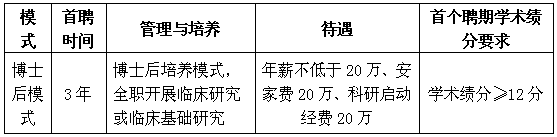 